Play any card game, but add in some fitness! Card game examples are: War, Kings in the Corner, Solitaire, Go Fish, ect.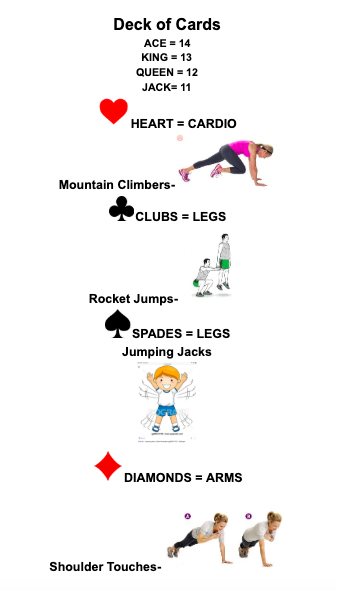 